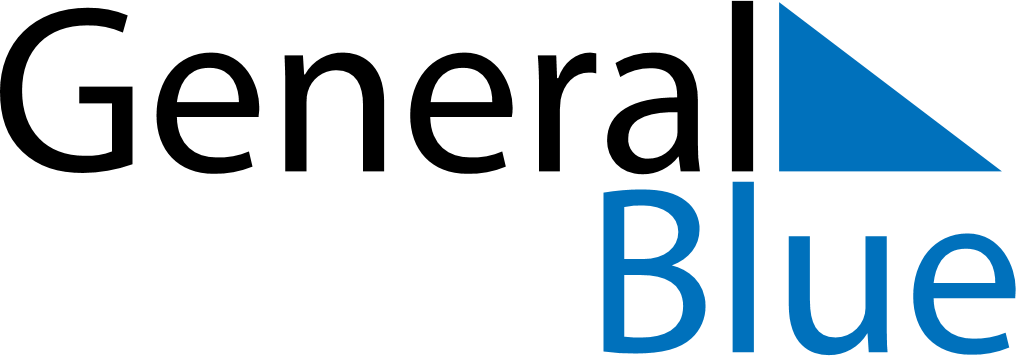 December 2028December 2028December 2028VietnamVietnamSundayMondayTuesdayWednesdayThursdayFridaySaturday1234567891011121314151617181920212223National Defence Day2425262728293031